Tanku tumasAUSTRALIA   PIKININI  CANECUTTERS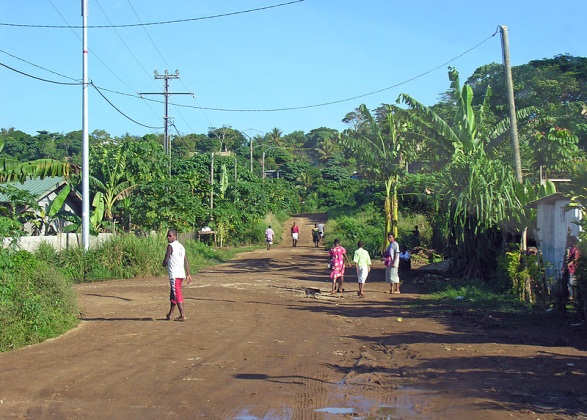 INFORMATION SESSION05TH APRIL 2014 (SATURDAYPikininis & adults who made the trip to Vanuatu in December 2013 will share about their cultural experience& would like to say a big tanku tumas to you.Come along & listen to how your grateful contribution assisted each of us & the communities / people in Vanuatu; come share over cake & a cuppaWe will be showing a PowerPoint presentation also; both pikininis & adults will speak about the day to day week-long journey that made a big impact for each of them so much so that we want other interested pikininis to share this cultural experience again.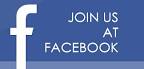 Australia Pikinini CanecuttersCheryl M –0417 966 759Sharon Y – 0487 398 395   Joanne W –0408 164 2072:00PM49 HOWES ROAD FARNBOROUGH              YEPPOON